Ons Team :  Directeur: Peter Vangeloven                                            Secretaresse: Monique Bloemen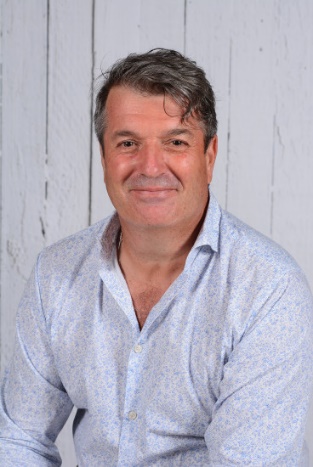 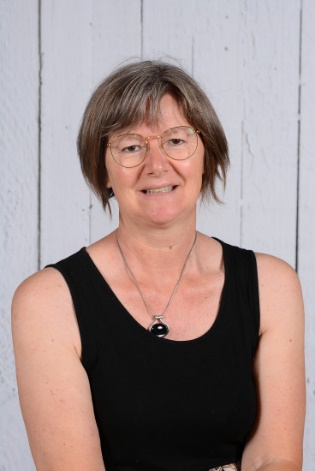 directie.dewissel@dekubus-bree.be                                admin.dewissel@dekubus-bree.beKleuterafdeling:2,5 jarige kleuters: Juf Lieve Colaers                                Kinderverzorgster: Bea Vliegen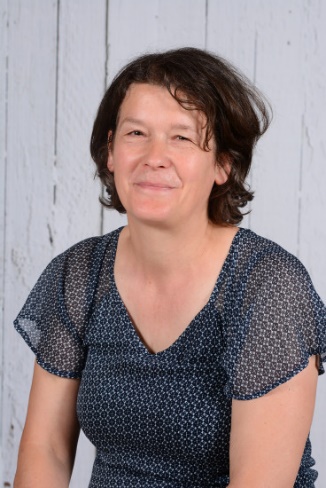 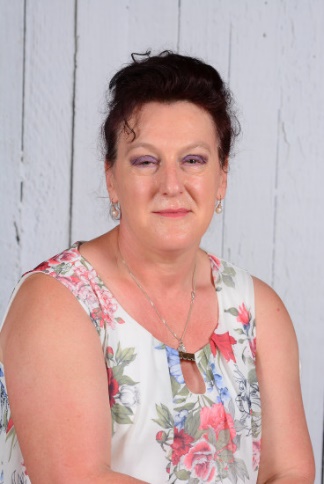 lieve.colaers@dekubus-bree.be                                      bea.vliegen@dekubus-bree.be 3 jarige kleuters : Juf Reni Peeters                            3 jarige kleuters en zorgjuf: juf Nancy Cillen            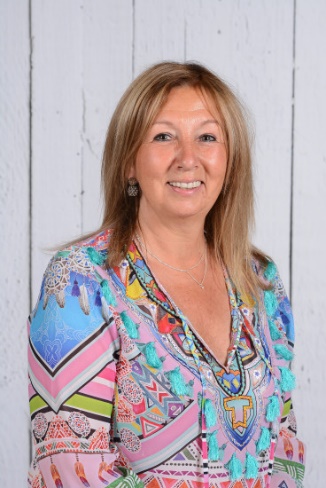 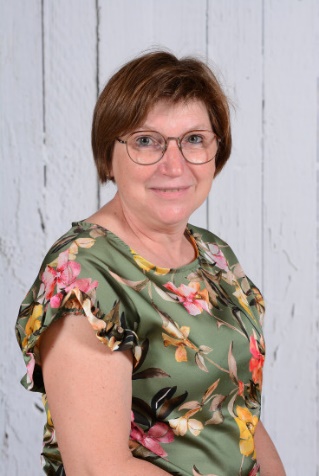 reni.peeters@dekubus-bree.be                                     nancy.cillen@dekubus-bree.be4 jarige kleuters: juf Marleen Neyens                     4 jarige kleuters en zorgjuf: Elke Swinnen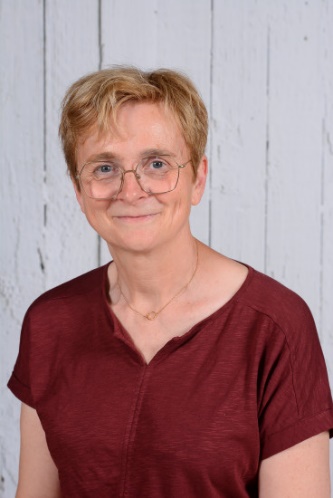 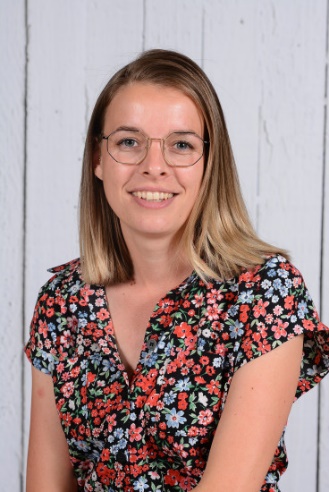 marleen.neyens@dekubus-bree.be                              elke.swinnen@dekubus-bree.be5 jarige kleuters: Juf Nele Van Thienen             Leerkracht Bewegingsopvoeding: Meester Sven Janssen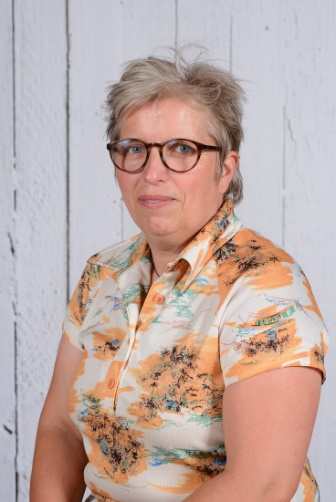 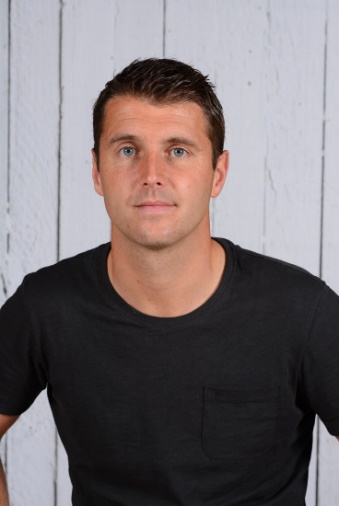 nele.vanthienen@dekubus-bree.be                               sven.janssen@dekubus-bree.be     Zorgcoördinator : juf Anne-Marie Stoffels                                Zorgjuf: Juf Iris Neel                                                                                   anne-marie.stoffels@dekubus-bree.be                               iris.neel@dekubus-bree.be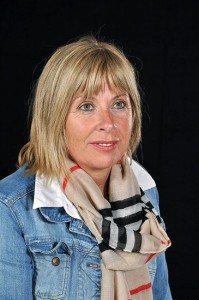 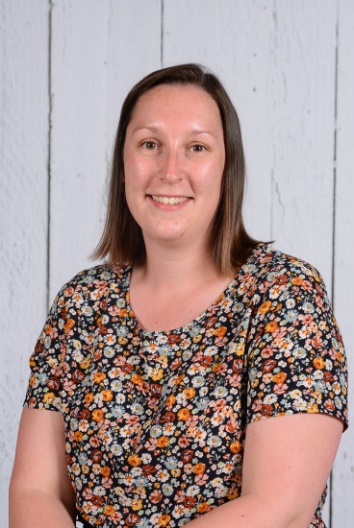 Lager Onderwijs1ste leerjaar A: Marina Neyens                                             1ste leerjaar B: Wendy Kerkhofs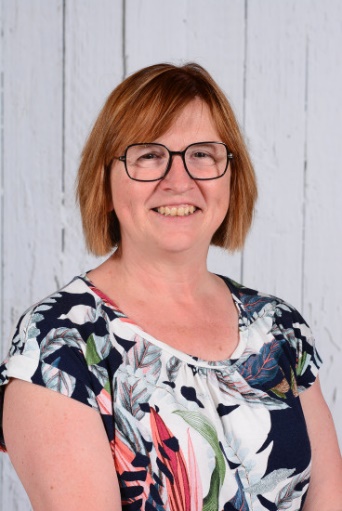 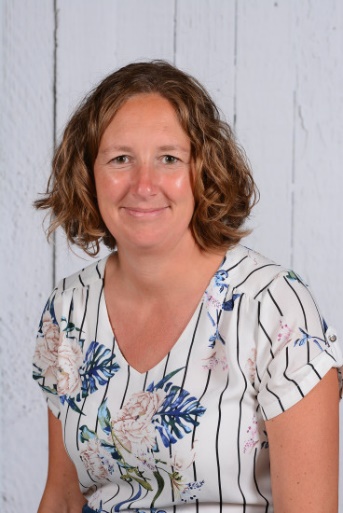 marina.neyens@dekubus-bree.be                                 wendy.kerkhofs@dekubus-bree.be2de leerjaar A: Iris Bosmans                                                    2de leerjaar B: Brian Steijvers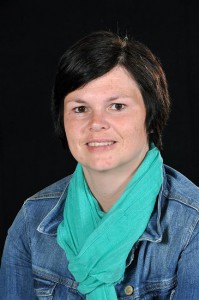 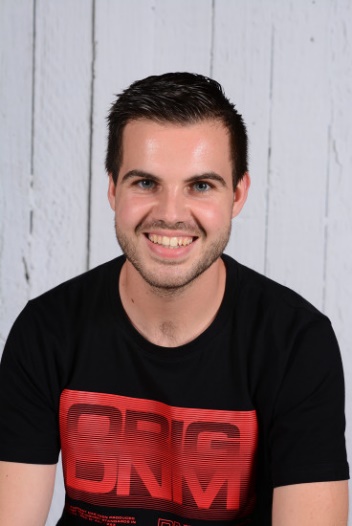 iris.bosmans@dekubus-bree.be                                     brian.steijvers@dekubus-bree.be3de leerjaar: Nathalie Wetzels                                         3de en 4de leerjaar: Tessa Hertogs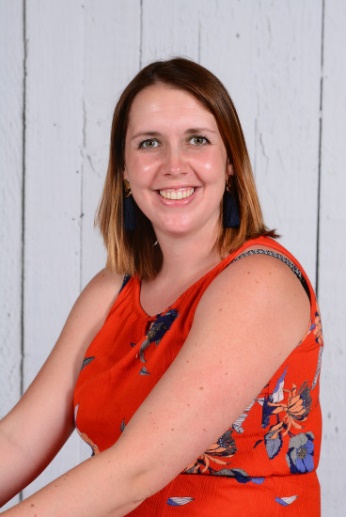 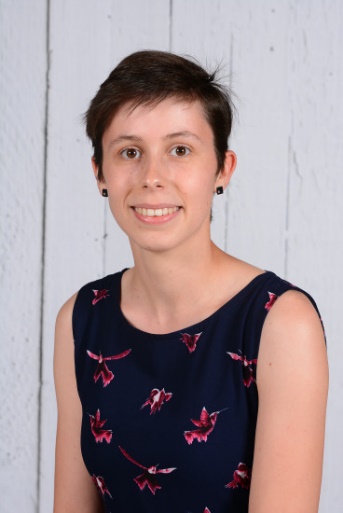 nathalie.wetzels@dekubus-bree.be                            tessa.hertogs@dekubus-bree.be4de leerjaar: Anja Corstjens                                                        ict : Lani Siborgs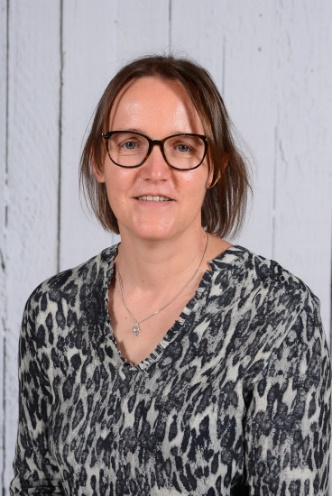 Anaj.corstjens@dekubus-bree.be                                   lani.siborgs@dekubus-bree.be5de leerjaar A; Miranda Jacobs                                         5de leerjaar B : Kristel Langens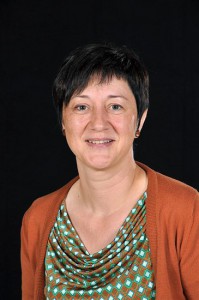 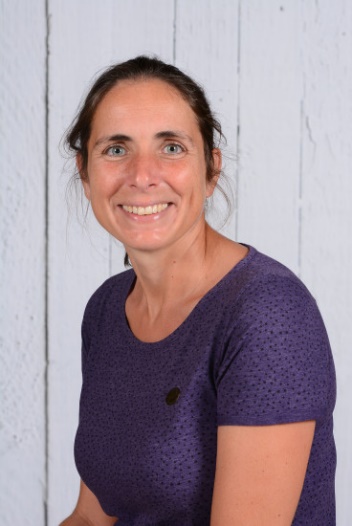 miranda.jacobs@dekubus-bree.be                              kristel.langens@dekubus-bree.be6de leerjaar: Raf Martens                                                  6de leerjaar: Liesbeth Aegten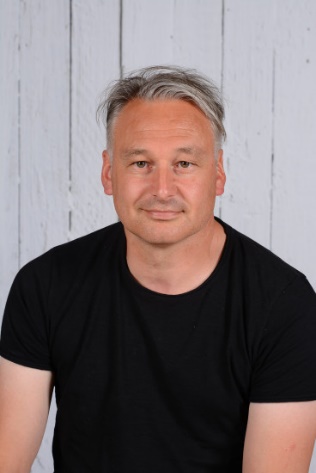 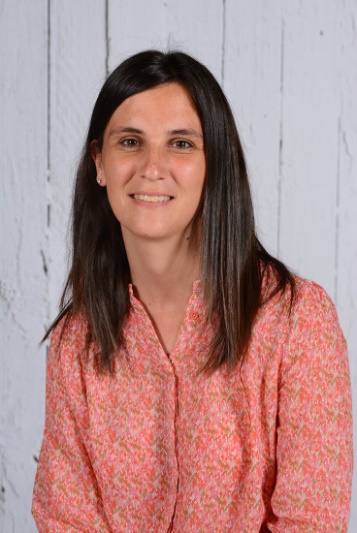 raf.martens@dekubus-bree.be                                   liesbeth.aegten@dekubus-bree.be                                                            